      2020. április 23.-25. – X. Szociológus Hallgatói Találkozó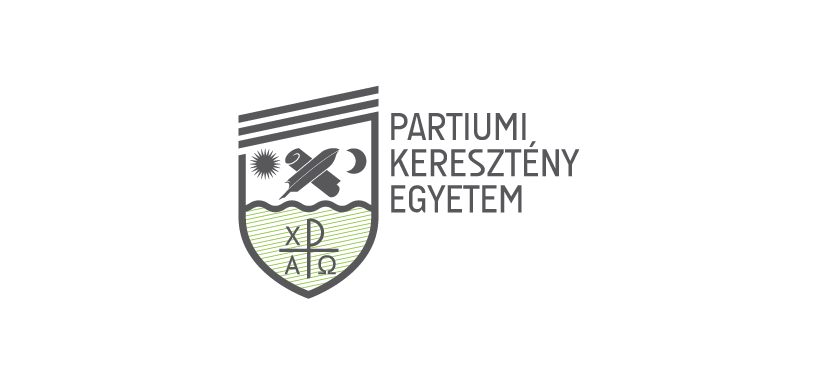 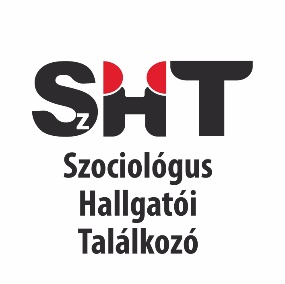 Regisztrációs lapIntézmény neve (egyetem, kar)Kapcsolattartó neveElérhetőségeEgyetemet bemutató - Előadó hallgatókEgyetemet bemutató - Előadó hallgatókHallgató neve Elérhetősége            (kérem x-el jelölni)Egyetemet bemutató hallgató  / Előadó hallgató Előadás címeHallgató neve Elérhetősége            (kérem x-el jelölni)Egyetemet bemutató hallgató  / Előadó hallgató Előadás címeHallgató neve Elérhetősége(kérem x-el jelölni)Egyetemet bemutató hallgató  / Előadó hallgató Előadás címeEszközigényKözlekedési eszköz (vonat, busz, egyéni)Étel allergia, egyéb speciális étkezési igény